附件：2大赛标识及使用方法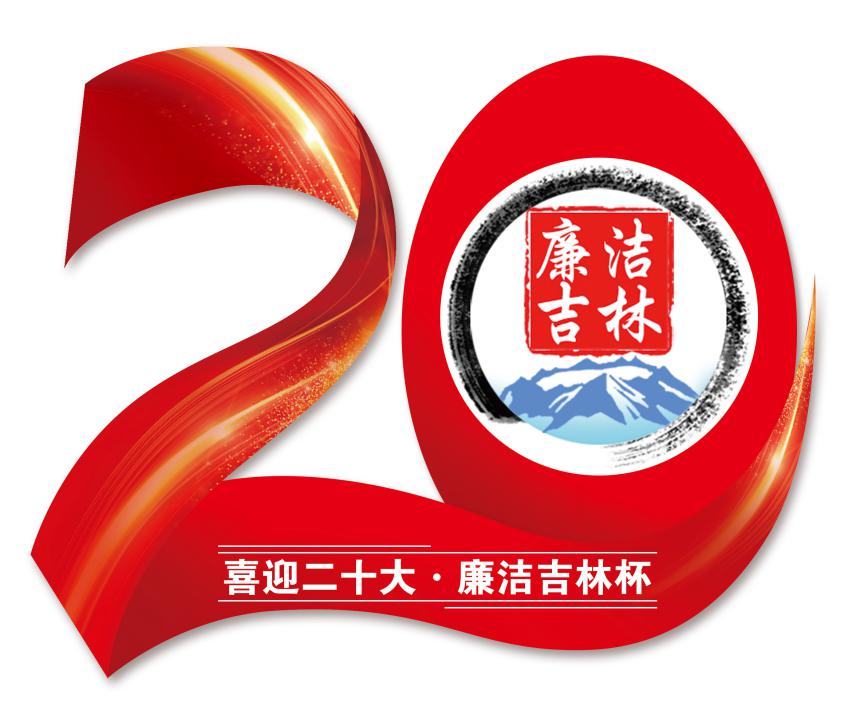 大赛标识使用方法：为保证参赛作品的原创性，以及主办方对参赛作品享有的使用、出版、展览权，参赛者需自行下载打印此标识，裁剪为边长10cm的正方形，在拍摄作品创作过程的视频中，将该标识置于画面右上角，并保证贯穿始终。